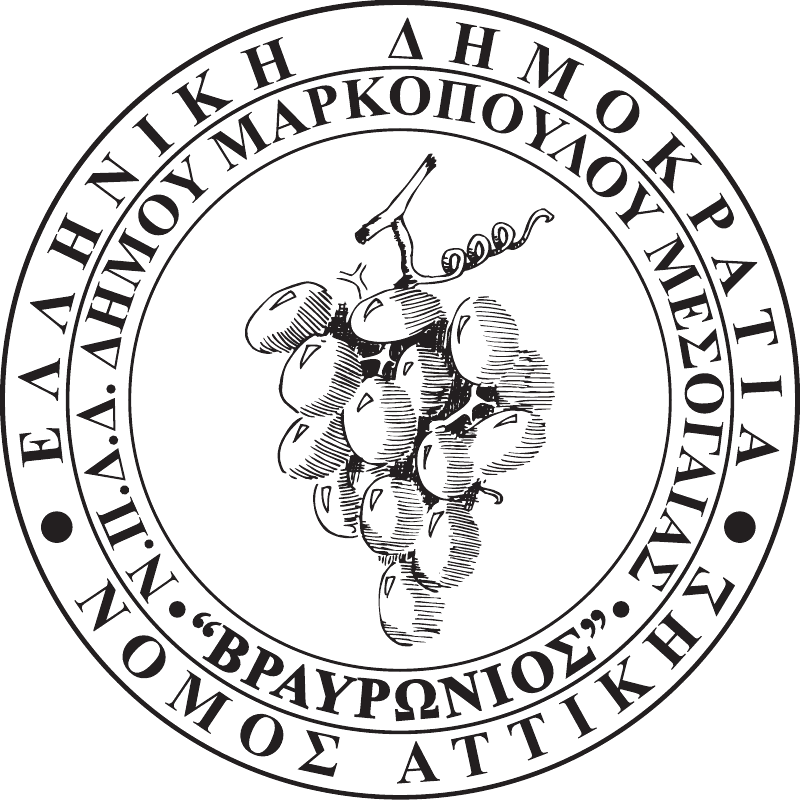 								ΑΡ.ΠΡΩΤ. 321								ΗΜΕΡ/ΝΙΑ: 29-03-2019Ν.Π.Δ.Δ. ΚΟΙΝΩΝΙΚΩΝ, ΑΘΛΗΤΙΚΩΝ, ΠΟΛΙΤΙΣΤΙΚΩΝ & ΠΕΡΙΒΑΛΛΟΝΤΙΚΩN ΔΡΑΣΤΗΡΙΟΤΗΤΩΝ ΔΗΜΟΥ ΜΑΡΚΟΠΟΥΛΟΥ ΜΕΣΟΓΑΙΑΣ «ΒΡΑΥΡΩΝΙΟΣ»  Προς: Τα Τακτικά μέλη του Δ.Σ.ΟΡΦΑΝΟΣ ΝΙΚΟΛΑΟΣΚΙΜΠΙΖΗ ΜΑΡΙΑΜΕΘΕΝΙΤΗΣ ΒΑΣΙΛΕΙΟΣΠΑΠΑΣΙΔΕΡΗΣ ΑΝΑΣΤΑΣΙΟΣΟΡΦΑΝΟΣ ΓΕΩΡΓΙΟΣΓΙΑΝΝΑΚΗΣ ΓΕΩΡΓΙΟΣΜΠΕΗΣ ΛΕΩΝΙΔΑΣΑΝΔΡΙΚΟΠΟΥΛΟΥ ΟΛΓΑΨΩΜΑ ΕΝΤΗΜΑΝΤΑΛΑ ΚΑΛΗ           Τα Αναπληρωματικά μέλη του Δ.Σ.ΔΡΙΤΣΑΣ ΧΡΗΣΤΟΣΚΑΒΑΣΑΚΑΛΗΣ	ΓΕΩΡΓΙΟΣΓΙΑΝΝΑΚΗ ΖΩΗΣΤΑΜΠΕΛΟΣ ΘΕΟΦΑΝΗΣΜΑΝΤΑΛΑΣ ΧΡΗΣΤΟΣΓΚΛΙΑΤΗΣ ΔΗΜΗΤΡΙΟΣΜΠΕΗ ΘΑΛΕΙΑΚΑΚΑΡΝΑΚΗΣ ΚΩΝΣΤΑΝΤΙΝΟΣΜΟΥΛΑ ΣΟΦΙΑΠΕΤΟΥΡΗΣ ΑΠΟΣΤΟΛΟΣ	Παρακαλούμε, όπως προσέλθετε στην Αίθουσα Συνεδριάσεων «Ιατρού Μαρίας Γιάννη – Πίντζου» του Δημαρχείου Μαρκοπούλου την Τρίτη 2 Απριλίου 2019 και ώρα 13:30΄, προκειμένου να λάβετε μέρος στην τέταρτη (4η) συνεδρίαση του Ν.Π.Δ.Δ., για την συζήτηση και λήψη απόφασης επί των κατωτέρω θεμάτων της ημερήσιας διάταξης:Λήψη απόφασης για έγκριση πρωτόκολλων παραλαβής υπηρεσιών.Λήψη απόφασης για έγκριση διοργάνωσης της Τελετής Λήξης των Προγραμμάτων «Πολιτισμός και Αθλητισμός για Όλους» περιόδου 2018-2019.Λήψη απόφασης για έγκριση διοργάνωσης δραστηριότητας με τίτλο «Καλοκαιρινή  Αθλητική Και Πολιτιστική Ενασχόληση Παιδιών (Camp) 2019».Λήψη απόφασης για διοργάνωση τιμητικής αναδρομικής εικαστικής έκθεσης. Λήψη απόφασης για προγραμματισμό εκδηλώσεων/δράσεων.Λήψη απόφασης για την ένταξη του ΝΠΔΔ ΒΡΑΥΡΩΝΙΟΣ στο Επιχειρησιακό Πρόγραμμα «Αττική».Λήψη απόφασης για απαλλαγή μηνιαίων τροφείων, κατόπιν αίτησης γονέα.Λήψη απόφασης για  ψήφιση αναμόρφωσης του εγκεκριμένου Ολοκληρωμένου Προγράμματος Δράσης έτους 2019.Η ΠΡΟΕΔΡΟΣ ΤΟΥ Ν.Π.Δ.Δ. «ΒΡΑΥΡΩΝΙΟΣ»ΜΠΙΛΙΩ ΑΠ. ΔΡΙΤΣΑ